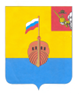 РЕВИЗИОННАЯ КОМИССИЯ ВЫТЕГОРСКОГО МУНИЦИПАЛЬНОГО РАЙОНА162900, Вологодская область, г. Вытегра, пр. Ленина, д.68тел. (81746)  2-22-03,  факс (81746) ______,       e-mail: revkom@vytegra-adm.ruЗАКЛЮЧЕНИЕна проект решения Совета сельского поселения Андомское18.08.2021                                                                                   г. Вытегра         Заключение Ревизионной комиссии Вытегорского муниципального района на проект решения Совета сельского поселения Андомское «О внесении изменений в решение Совета сельского поселения Андомское от 10.12.2020 года № 216» подготовлено в соответствии с требованиями Бюджетного кодекса Российской Федерации, Положения о Ревизионной комиссии Вытегорского муниципального района, на основании заключённого соглашения между Советом сельского поселения Андомское и Представительным Собранием Вытегорского муниципального района на 2021 год.        Проектом решения предлагается внести изменения в доходную и расходную части бюджета поселения на 2021 и 2022 годы. Изменения связаны с уточнением объема налоговых доходов и безвозмездных поступлений, а также необходимостью перераспределения ассигнований внутри разделов, подразделов классификации расходов бюджета.Внесение изменений является обоснованным и соответствующим требованиям Бюджетного кодекса Российской Федерации.           Предлагается утвердить на 2021 год:- общий объем доходов в сумме 12514,2 тыс. рублей;- общий объем расходов в сумме 13363,3 тыс. рублей. - дефицит бюджета в сумме 849,1 тыс. рублей.          Проектом решения вносятся следующие изменения в доходную часть бюджета на 2021 год:В целом доходная часть бюджета на 2021 год увеличивается на 405,0 тыс. рублей (+3,3%) за счет увеличения плановых показателей:- налога на доходы физических лиц на 70,0 тыс.рублей. Предлагается утвердить план в объеме 330,0 тыс.рублей. По данным отчета об исполнении бюджета сельского поселения Андомское по состоянию на 01.08.2021 года исполнение составило 248,6 тыс.рублей или  95,6 % ранее установленного плана (260,0 тыс.рублей). При сохранении настоящей динамики поступления дохода, предлагаемое увеличение плана до 330,0 тыс.рублей обосновано;- земельного налога с организаций на 180,0 тыс.рублей. Предлагается утвердить план в объеме 809,0 тыс.рублей. По данным отчета об исполнении бюджета сельского поселения Андомское по состоянию на 01.08.2021 года исполнение составило 808,5 тыс.рублей или  128,5 % ранее установленного плана (629,0 тыс.рублей). При сохранении настоящей динамики поступления дохода, предлагаемое увеличение плана до 809,0 тыс.рублей обосновано;-   дотации на сбалансированность бюджета на 155,0 тыс. рублей (предлагается к утверждению 1841,2 тыс.рублей) или на 9,1 %;        Общий объем безвозмездных поступлений составит 10369,2 тыс. рублей, или 82,8 % от общего объема доходов. Общий объем налоговых и неналоговых доходов предлагается к утверждению в сумме 2145,0 тыс. рублей. Общий объем доходов бюджета поселения – 12514,2 тыс. рублей.        Согласно проекта решения общий объем расходов бюджета в 2021 году увеличится на 405,0 тыс. рублей (+ 3,1 %) и составит 13363,3 тыс. рублей. Расходы увеличатся за счет увеличения доходной базы. Размер дефицита бюджета не изменится – 849,1 тыс. рублей. Изменения в расходную часть бюджета приведены в Приложении 1 к Заключению.         Расходы раздела 01 «Общегосударственные вопросы» предлагается увеличить на 113,6 тыс. рублей, или на 2,2 %.         По подразделу 0104 «Функционирование Правительства Российской Федерации, высших исполнительных органов государственной власти субъектов Российской Федерации, местной администрации») увеличатся расходы на 113,6 тыс. рублей (+3,1 %), в том числе на обеспечение функционирования органов местного самоуправления.        Увеличение расходов в разделе 05 «Жилищно-коммунальное хозяйство» составит 41,4 тыс. рублей (+ 1,5 %). Утверждаются дополнительные расходы по подразделу 0503 «Благоустройство» на мероприятия по организации и содержанию мест захоронения.        По разделу 08 «Культура, кинематография» расходы увеличатся на 250,0 тыс. рублей, или на 7,1 % (подраздел 0801 «Культура»). Увеличиваются ассигнования на текущее содержание учреждения культуры на 191,3 тыс.рублей. на приобретение строительных материалов для здания Тудозерского ДК 50,0 тыс.рублей, на оплату исполнения судебных актов 8,7 тыс.рублей.         Проектом решения внесены изменения в финансирование муниципальных программ на 2021 год. Общий объем средств, направляемый на реализацию муниципальных программ, увеличится на 291,4 тыс. рублей и составит в 2021 году 7824,1 тыс. рублей.          Изменения внесены в финансирование муниципальных программ:- «Благоустройство территории, реконструкция и ремонт сетей уличного и внутридворового освещения муниципального образования сельское поселение Андомское на 2021 - 2023 годы» (+ 41,4 тыс. рубленй или +1,5 %);- «Развитие основных направлений социальной политики сельского поселения Андомское на 2021 – 2023 годы» (+250,0 тыс. рублей или +5,4 %).         Проектом решения внесены соответствующие изменения в приложения к решению от 10.12.2020 года № 216 «О бюджете сельского поселения Андомское на 2021 год и плановый период 2022 и 2023 годов».   Выводы и предложения.          Представленный проект решения соответствует требованиям Бюджетного кодекса Российской Федерации, Положению о бюджетном процессе в сельском поселении Андомское. Ревизионная комиссия ВМР рекомендует представленный проект к рассмотрению.ПредседательРевизионной комиссии ВМР                                                   Н.В.ЗелинскаяУтверждено решением о бюджете от 10.12.2020 г. № 216 (с изменениями)Предлагаемые проектом решения изменения (тыс. рублей)Изменение (+увеличение - уменьшение, тыс. рублей)% изменения, %% изменения, %Доля в общих доходах после уточнения (%)Доходы всего (тыс. руб.)12109,212514,2+405,0+405,0+3,3 %100,0%Налоговые доходы всегоиз них:1767,02017,0+250,0+250,0+14,1 %16,1 %налог на доходы физических лиц260,0330,0+70,0+70,0+26,9 %НАЛОГ НА ИМУЩЕСТВО1479,01659,0+180,0+180,0+12,2 %налог на имущество физических лиц273,0273,0000земельный налог всего1206,01386,0+180,0+180,0+14,9 %в т.ч. - земельный налог с организаций629,0809,0+180,0+180,0+28,6 %                 - земельный налог с физических лиц577,0577,0000Неналоговые доходы128,0128,00001,0 %Налоговые и неналоговые доходы1895,02145,0+250,0+250,0+13,2 %17,1 %Безвозмездные поступления, в том числе:10214,210369,2+155,0+155,0+1,5 %82,9 %Дотации    7326,07481,0+155,0+155,0+2,1 %Субсидии2348,32348,3000Субвенции263,2263,2000Иные межбюджетные трансферты30,030,0000Безвозмездные поступления от негосударственных организаций158,5158,5000Прочие безвозмездные поступления88,288,2000